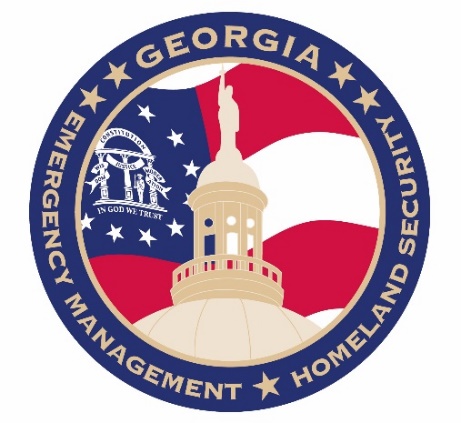 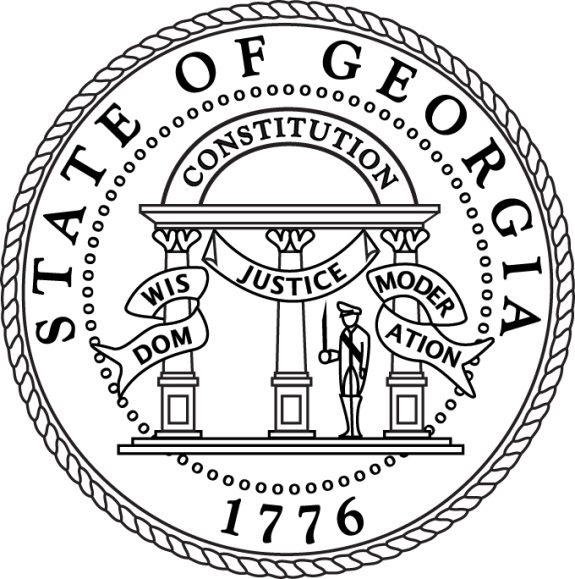 2018Approval and Implementation Transmitted herewith is the updated Weather Type Incident Annex to the Georgia Emergency Operations Plan. This incident annex supersedes the annex of the same name dated 2016 and any/all previous emergency management/civil defense Weather Type annexes promulgated by the State of Georgia for this purpose. It provides a framework in which the agencies of the State of Georgia can plan and perform their respective emergency functions during a disaster or national emergency. This incident annex attempts to be all inclusive in combining the four phases of Emergency Management, which are (1) Mitigation: those activities which eliminate or reduce the probability of disaster; (2) Preparedness: those activities which government, organizations, and individuals develop to save lives and minimize damage; (3) Response: to prevent loss of lives and property and provide emergency assistance; and (4) Recovery: short-term and long-term activities which return the community to normal or with improved standards. All recommended changes can be submitted in accordance with Annex B of the Georgia Emergency Management and Homeland Security Agency (GEMA/HS) Plans Standardization and Maintenance Policy which might result in its improvement or increase its usefulness. The Weather Type Incident Annex will be revised in accordance with paragraph 6.1.2 of the GEMA/HS Plans Standardization and Maintenance Policy.Executive Summary The Weather Type Incident Annex describes the necessary steps the State will take to prepare and respond to a Weather Type incident. It describes the actions taken by the State’s agencies that have been assigned Emergency Support Function (ESF) roles with the Georgia Emergency Operations Plan (GEOP). This incident annex is meant to be a guide, in that it allows the State of Georgia to adjust its response based upon the size and scope of the incident. The Weather Type Incident Annex is designed to meet Federal Emergency Management Agency (FEMA) standards, Emergency Management Accreditation Program (EMAP) standards, National Incident Management System (NIMS) requirements, and is compliant with the GEOP. This Weather Type Incident Annex also meets the Americans with Disabilities Act (ADA) requirements to make it accessible under the ADA.Record of Change Record of Distribution 1.0 Introduction1.1 Purpose The purpose of the Weather Type Incident Annex is to …. (Adjustable to the annex needs.)1.2 ScopeThe Weather Type Incident Annex supports the GEOP and applies to Georgia state agencies and partners assigned emergency support function responsibilities by the Governors Executive Order 01-14-13-01 and the GEOP. This incident annex outlines details associated with Weather Type planning, preparedness, response, and recovery. It includes the actions the State will take to support local jurisdictions and the structure in which State resources will operate within. (Scope is adjustable to the annex needs.)1.3 Consequence Analysis(Wording should maintain consistency throughout all annexes)The Weather Type Consequence Analysis is located in the current Georgia Hazard Incident and Risk Assessment (HIRA). When Weather Type occurs, the impacts can be devastating and may affect isolated locations or multiple jurisdictions simultaneously. When the impacts exceed the capabilities of local jurisdictions, the State must respond in a timely, organized, and efficient manner in order to save lives, mitigate property damage, and restore a sense of normalcy to the community. This response is coordinated through the State Operations Center (SOC) in concert with local, state, federal, volunteer, and private sector partners.2.0 Concept of the Operation2.1 General (Wording should maintain consistency throughout all annexes)When an emergency or disaster has occurred or is imminent, the Governor may issue a State of Emergency. This provides the Director of GEMA/HS the authority for the deployment and use of state personnel, supplies, equipment, materials and/or state owned, leased, or operated facilities to support response operations. If a disaster or emergency occurs prior to the Governor issuing a State of Emergency, the Director of GEMA/HS is authorized to activate this plan and implement any emergency response actions that may be necessary for the immediate protection of life and property.All annexes shall cooperate fully with the Emergency Operation Command and the Director of GEMA/HS, by providing any personnel, equipment, information, or any other assistance that may be requested by the Governor, the Director of GEMA/HS, or the Emergency Operation Command in order to coordinate all response and recovery efforts.During activation of the Weather Type Incident Annex, GEMA/HS will facilitate resource requests to the appropriate ESFs.2.2 Plan Activation Plan activation will occur in accordance with GEOP and SOC Activation Concept of Operations located in the GEOP.General guidelines for plan activation are based on …… (Adjustable to the annex needs.)3.0 Organization and Assignment of Responsibilities3.1 ESF CoordinationAll ESFs will utilize their pre-established annexes from the GEOP in response to a Weather Type event. For specific tasks related to Weather Type, refer to the Weather Type Synchronization Matrix located in the Appendix of this plan. 3.2 Primary Agency Assignment of ResponsibilitiesGEMA/HS will utilize pre-established plans from the GEOP in response to a Weather Type incident. For specific tasks related to Weather Type, refer to the Weather Type Synchronization Matrix located in the Appendix of this plan.3.3 Support Agency Assignment of ResponsibilitiesAll Support Agencies will utilize their pre-established plans from the GEOP in response to a Weather Type incident. (Wording should maintain consistency throughout all annexes)4.0 Direction, Control, and Coordination (Wording should maintain consistency throughout all annexes)When activated, appropriate representatives from ESFs, State Agencies, FEMA, volunteer organizations and the private sector assemble in the SOC to coordinate a unified response. GEMA/HS Field Coordinators are integrated into the local affected jurisdiction(s) and serve as conduits for communicating resource requirements and situational awareness.The Director of GEMA/HS assumes responsibility for direction, control, and coordination of ESFs at the SOC. Each ESF will assign a primary coordinator from their state agency or organization and identify other state agencies or organization as primary or supporting roles through Executive Order of the Governor. In addition, other assistance through NGOs and private sector organizations will be coordinated as a part of this process.  State ESFs are matched with the NRF to ensure efficient and effective response. State agencies and organizations with primary ESF responsibilities will develop and maintain Standard Operating Guides, in coordination with support agencies and organizations.Each ESF must ensure they have properly trained personnel designated to work within the SOC. ESF representatives must be able to reach out to personnel operating within their ESF at the local level as well as outward to other state agencies and up to federal partners when necessary to obtain the most accurate incident status. Likewise, these personnel must be aware of the roles and responsibilities of their particular ESF.One of the most important functions of the SOC is to collect, analyze and properly disseminate situational information to general staff and ESF leaders in the SOC to make operational decisions for current and future operational periods. In order to obtain accurate and timely situational information, all agencies and ESFs operating within the SOC must enter updates, damage assessments and resource status reports into the incident management software system utilized in the SOC. GIS data collected before, during, and after the event may be used to: Map the location of events; Conduct damage assessments and response activities; Identify risks and resources; and Prioritize objectives.4.1 Information Collection and Dissemination (Wording should maintain consistency throughout all annexes)Relevant information will be gathered in the SOC by the Planning Section / Situation Unit for inclusion in the development of Incident Action Plans and Situational Reports. All public information requests/reports regarding incident activity will be coordinated through and released by ESF-15 / External Affairs.In addition to the SOC, personnel may be provided to field operations established throughout Georgia, including but not limited to: Joint Field Offices, Joint Information Centers, Disaster Recovery Centers, and any other incident facility established to meet operational demands for each particular incident requiring the activation of the GEOP.4.2 Communications and Documentation  (Wording should maintain consistency throughout all annexes)The GEMA/HS Planning Section has provided Standard Operating Guide (SOG) development templates and planning assistance to all ESFs listed in the GEOP. All ESFs will strive to develop operationally ready SOGs to support this Annex. ESF-2 Communications will facilitate communications requests and resources as dictated by incident requirements. Agencies and partners will meet as necessary to develop, review, and refine SOGs that discuss specific operational processes and procedures. 4.3 Administration, Finance, and Logistics(Wording should maintain consistency throughout all annexes)Logistics support will be facilitated by ESF-7 / Logistics and Resource Support in conjunction with the necessary ESFs.Resource requirements will be primarily determined by affected County EMA Directors, working with assigned GEMA/HS Field Coordinators. Resource requests flow from the County EMA Director (or the GEMA/HS Field Coordinator acting on his/her behalf) or other state agency to the SOC. Existing state resources, intrastate mutual aid, donations, Georgia VOAD, and NGOs provide the initial sources of personnel, vehicles, equipment, supplies, and services to fulfill resource requests. Resource requests that exceed the capability of these sources may be fulfilled through state purchasing and contracting, interstate mutual aid, or federal government agency assistance. The GEOP ESF-7 / Logistics and Resource Support Annex contains information on the provision of assets and resources through the Emergency Management Assistance Compact (EMAC), private-sector, or NGO procurement procedures, and requests for assistance to FEMA.5.0 Plan Maintenance and Revision 5.1 Evaluation(Wording should maintain consistency throughout all annexes)GEMA/HS conducts all exercises within the structure provided by the Homeland Security Exercise Evaluation Program (HSEEP). ESFs will participate in all exercise activities when applicable and will follow the HSEEP process to include active participation in planning and evaluation meetings, workshops, and conferences.GEMA/HS systematically coordinates and conducts event debriefings and compiles After Action Reports for any incident that calls for the activation of all or any portion of the GEOP. Necessary ESFs shall participate in this process when applicable. After Action Reports will document areas for improvement, resource shortfalls, and corrective action planning requirements which will be incorporated into subsequent updates to the GEOP, it’s Annexes, or ESF SOGs, when applicable.5.2 Maintenance and Revision The Weather Type Incident Annex will be revised in accordance with paragraph 6.1.2 of the GEMA/HS Plans Standardization and Maintenance Policy. In addition, the document shall be evaluated for recommended revisions and corrective measures as an integral part of the Agency Exercise or Event After Action Reports / Improvement Plans, as well as internal reviews that will follow the issuance of any Governor’s Executive Order or passage of legislation impacting the Agency.6.0 Authorities and References(Wording should maintain consistency throughout all annexes)The authority for the Georgia Emergency Operations Plan is based on Official Code of Georgia, Title 38, Section 3, Articles 1 through 3, known as the Georgia Emergency Management Act of 1981, and is compliant with the National Incident Management System and supports the National Response Framework.O.C.G.A. § 38-3-1 to § 38-3-10 establishes legal authority for development and maintenance of Georgia's Emergency Management Program and organization, and defines the emergency powers, authorities, and responsibilities of the Governor and Director of GEMA/HS. Moreover, the State’s Emergency Services and Disaster Laws require that state and local governments develop and maintain current Emergency Operations Plans (EOP) in order to be prepared for a variety of natural and human­ caused hazards. Executive Orders by the Governor supplement the laws and establish specific planning initiatives and requirements. 6.0 Appendices6.1 Appendix Information6.2 Synch MatrixChange #DatePart AffectedDate PostedWho PostedPlan #Office/DepartmentRepresentativeSignature123456789101112131415